SIGNAGE REQUEST FORM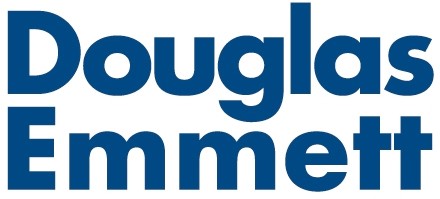 Form CT-03	16000 VenturaTo order signage for your suite in the Building, please complete this form, have an authorized person sign it and return it to the Office of the Building.Please proofread all copy carefully, as we cannot be responsible for errors. If you are not sure, please confirm with us the maximum characters, including punctuation and spaces.Your account will be billed in accordance with our standard practices for the requested services, including an administrative fee as applicable on third party charges. If you have any questions about how your charges will be calculated, please discuss them with us before submitting this form.If you have any questions, please contact the Office of the Building:Phone: 818-783-3335	Fax: 818-783-1351	Email: 16000ventura@douglasemmett.com16000 Ventura Boulevard, Suite 490, Encino, CA 91436Revised 08/13Tenant Name:Contact Phone #:Suite No.:Date:DOOR PLAQUEDOOR PLAQUEPlease print or type exact copy (max 4 lines)Suite No.:FIXED BOARD LOBBY DIRECTORYFIXED BOARD LOBBY DIRECTORYPlease print or type exact copySuite No.:Tenant Authorized Person:Signature:Tenant Authorized Person:Type/print name & title:BUILDING MANAGEMENT USE ONLYBUILDING MANAGEMENT USE ONLYBUILDING MANAGEMENT USE ONLYAmount due:$TLA #:Signature:Signature:Date: